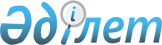 Екібастұз қалалық мәслихатының 2020 жылғы 23 желтоқсандағы "2021 - 2023 жылдарға арналған Екібастұз қалалық бюджеті туралы" № 484/63 шешіміне өзгерістер енгізу туралыПавлодар облысы Екібастұз қалалық мәслихатының 2021 жылғы 16 наурыздағы № 18/3 шешімі. Павлодар облысының Әділет департаментінде 2021 жылғы 18 наурызда № 7229 болып тіркелді
      Қазақстан Республикасының 2008 жылғы 4 желтоқсандағы Бюджет кодексінің 106-бабы 4-тармағына, Қазақстан Республикасының 2001 жылғы 23 қаңтардағы "Қазақстан Республикасындағы жергілікті мемлекеттік басқару және өзін-өзі басқару туралы" Заңының 6-бабы 1-тармағының 1) тармақшасына сәйкес, Екібастұз қалалық мәслихаты ШЕШІМ ҚАБЫЛДАДЫ:
      1. Екібастұз қалалық мәслихатының 2020 жылғы 23 желтоқсандағы "2021 - 2023 жылдарға арналған Екібастұз қалалық бюджеті туралы" № 484/63 шешіміне (Нормативтік құқықтық актілерді мемлекеттік тіркеу тізілімінде № 7110 болып тіркелген, 2020 жылғы 29 желтоқсанда Қазақстан Республикасы нормативтік құқықтық актілерінің электрондық түрдегі эталондық бақылау банкінде жарияланған) келесі өзгерістер енгізілсін:
      1) көрсетілген шешімнің 1-тармағы келесі редакцияда жазылсын:
      "1. 2021 - 2023 жылдарға арналған Екібастұз қалалық бюджеті тиісінше 1, 2, 3-қосымшаларға сәйкес, соның ішінде 2021 жылға келесі көлемдерде бекітілсін:
      1) кірістер - 27 416 034 мың теңге,
      соның ішінде:
      салықтық түсімдер - 19 592 727 мың теңге;
      салықтық емес түсімдер - 174 942 мың теңге;
      негізгі капиталды сатудан түсетін түсімдер - 79 000 мың теңге;
      трансферттер түсімі - 7 569 365 мың теңге;
      2) шығындар - 28 648 309 мың теңге;
      3) таза бюджеттік кредиттеу - - 27 753 мың теңге,
      соның ішінде:
      бюджеттік кредиттер - 61 272 мың теңге;
      бюджеттік кредиттерді өтеу - 89 025 мың теңге;
      4) қаржы активтерімен операциялар бойынша сальдо - нөлге тең,
      соның ішінде:
      қаржы активтерін сатып алу - нөлге тең;
      мемлекеттің қаржы активтерін сатудан түсетін түсімдер - нөлге тең;
      5) бюджет тапшылығы (профициті) - -1 204 522 мың теңге;
      6) бюджет тапшылығын қаржыландыру (профицитін пайдалану) - 1 204 522 мың теңге.";
      2) көрсетілген шешімнің 8-тармағы келесі редакцияда жазылсын:
      "8. 2021 жылға арналған Екібастұз қалалық бюджетінде ауылдардың, поселкелердің және ауылдық округтердің бюджетіне жоғары тұрған бюджеттерден берілетін ағымдағы нысаналы трансферттер келесі мөлшерлерде көзделсін:
      3 108 мың теңге – мәдениет ұйымдарында және архивтік мекемелерде мемлекеттік мәдениет ұйымдарында және архивтік мекемелерде басқару және негізгі персоналдың ерекше еңбек жағдайы үшін лауазымдық жалақасына үстеме ақы белгілеуге;
      1 182 мың теңге - Байет ауылдық округінің Байет ауылындағы көшені жарықтандыруды ағымдағы жөндеуге;
      11 095 мың теңге - Екібастұз ауылдық округінің Тай ауылындағы жасанды жабыны бар шағын футбол алаңын орналастыруға;
      4 000 мың теңге - Екібастұз ауылдық округінің Мыңтомар, Көксиыр ауылдарында жасанды жабыны бар ойын алаңдарын абаттандыруға;
      1 900 мың теңге - Екібастұз ауылдық округінің Төртүй ауылында қызметтік тұрғын үйді ағымдағы жөндеуге;
      26 413 мың теңге - аудандық маңызы бар автомобиль жолдарын және елді мекендердің көшелерін күрделі, орташа және ағымдағы жөндеуге;
      600 мың теңге - қызметтік автокөлікті ағымдағы жөндеу жүргізуге;
      5 650 мың теңге - Сарықамыс ауылдық округінің Сарықамыс ауылын сумен жабдықтаумен қамтамасыз етуге;
      13 068 мың теңге - лицензияланған бағдарламалық жасақтаманы сатып алуға;
      36 933 мың теңге - мемлекеттік қызметшілердің қызметін бағалау нәтижелері бойынша бонустар төлеуге.";
      3) көрсетілген шешімнің 1-қосымшасы осы шешімнің қосымшасына сәйкес жаңа редакцияда жазылсын.
      2. Осы шешімнің орындалуын бақылау Екібастұз қалалық мәслихатының экономика, бюджет және кәсіпкерлік мәселелер жөніндегі тұрақты комиссиясына жүктелсін.
      3. Осы шешім 2021 жылғы 1 қаңтардан бастап қолданысқа енгізіледі. 2021 жылға арналған Екібастұз қалалық бюджеті
(өзгерістермен)
					© 2012. Қазақстан Республикасы Әділет министрлігінің «Қазақстан Республикасының Заңнама және құқықтық ақпарат институты» ШЖҚ РМК
				
      Екібастұз қалалық мәслихатының сессия төрағасы 

М. Алгамбаров

      Екібастұз қалалық мәслихатының хатшысы 

Б. Куспеков
Екібастұз қалалық
мәслихатының
2021 жылғы 16 наурыздағы
№ 18/3 шешіміне
қосымшаЕкібастұз қалалық
мәслихатының
2020 жылғы 23 желтоқсандағы
№ 484/63 шешіміне
1- қосымша
Санаты
Санаты
Санаты
Санаты
Сомасы (мың теңге)
Сыныбы 
Сыныбы 
Сыныбы 
Сомасы (мың теңге)
Кішi сыныбы
Кішi сыныбы
Сомасы (мың теңге)
Атауы
Сомасы (мың теңге)
1
2
3
4
5
1. Кірістер
27 416 034
1
Салықтық түсімдер
19 592 727
01
Табыс салығы
5 846 108
1
Корпоративтік табыс салығы
1 437 779
2
Жеке табыс салығы
4 408 329
03
Әлеуметтік салық
3 811 500
1
Әлеуметтік салық
3 811 500
04
Меншiкке салынатын салықтар
8 317 343
1
Мүлікке салынатын салықтар
6 891 011
3
Жер салығы
892 674
4
Көлiк құралдарына салынатын салық
533 658
05
Тауарларға, жұмыстарға және қызметтерге салынатын iшкi салықтар
1 570 499
2
Акциздер
19 536
3
Табиғи және басқа да ресурстарды пайдаланғаны үшiн түсетiн түсiмдер
1 453 836
4
Кәсiпкерлiк және кәсiби қызметтi жүргiзгенi үшiн алынатын алымдар
97 127
08
Заңдық маңызы бар әрекеттердi жасағаны және (немесе) оған уәкiлеттiгi бар мемлекеттiк органдар немесе лауазымды адамдар құжаттар бергенi үшiн алынатын міндеттi төлемдер
47 277
1
Мемлекеттiк баж
47 277
2
Салықтық емес түсімдер
174 942
01
Мемлекеттік меншiктен түсетiн кірістер
61 035
1
Мемлекеттік кәсіпорындардың таза кірісі бөлігінің түсімдері
50
4
Мемлекет меншігінде тұрған, заңды тұлғалардағы қатысу үлесіне кірістер
100
5
Мемлекет меншігіндегі мүлікті жалға беруден түсетін кірістер
46 509
7
Мемлекеттік бюджеттен берілген кредиттер бойынша сыйақылар
12 359
9
Мемлекет меншігінен түсетін басқа да кірістер
2 017
06
Басқа да салықтық емес түсiмдер
113 907
1
2
3
4
5
1
Басқа да салықтық емес түсiмдер
113 907
3
Негізгі капиталды сатудан түсетін түсімдер
79 000
01
Мемлекеттік мекемелерге бекітілген мемлекеттік мүлікті сату
49 000
1
Мемлекеттік мекемелерге бекітілген мемлекеттік мүлікті сату
49 000
03
Жердi және материалдық емес активтердi сату
30 000
1
Жердi сату
25 000
2
Материалдық емес активтердi сату
5 000
4
Трансферттердің түсімдері 
7 569 365
01
Төмен тұрған мемлекеттiк басқару органдарынан трансферттер 
7
3
Аудандық маңызы бар қалалардың, ауылдардың, кенттердің, ауылдық округтердің бюджеттерінен трансферттер
7
02
Мемлекеттік басқарудың жоғары тұрған органдарынан түсетін трансферттер
7 569 358
2
Облыстық бюджеттен түсетін трансферттер
7 569 358
Функционалдық топ
Функционалдық топ
Функционалдық топ
Функционалдық топ
Функционалдық топ
Сомасы (мың теңге)
Кiшi функция
Кiшi функция
Кiшi функция
Кiшi функция
Сомасы (мың теңге)
Бюджеттiк бағдарламалардың әкiмшiсi
Бюджеттiк бағдарламалардың әкiмшiсi
Бюджеттiк бағдарламалардың әкiмшiсi
Сомасы (мың теңге)
Бағдарлама
Бағдарлама
Сомасы (мың теңге)
Атауы
Сомасы (мың теңге)
1
2
3
4
5
6
2. Шығындар
28 648 309
01
Жалпы сипаттағы мемлекеттiк қызметтер 
1 008 327
1
Мемлекеттiк басқарудың жалпы функцияларын орындайтын өкiлдi, атқарушы және басқа органдар
399 811
112
Аудан (облыстық маңызы бар қала) мәслихатының аппараты
40 144
001
Аудан (облыстық маңызы бар қала) мәслихатының қызметін қамтамасыз ету жөніндегі қызметтер
40 144
122
Аудан (облыстық маңызы бар қала) әкiмiнiң аппараты
359 667
001
Аудан (облыстық маңызы бар қала) әкiмiнiң қызметiн қамтамасыз ету жөніндегі қызметтер
268 410
003
Мемлекеттік органның күрделі шығыстары
40 656
113
Төменгі тұрған бюджеттерге берілетін нысаналы ағымдағы трансферттер
50 601
2
Қаржылық қызмет
175 145
452
Ауданның (облыстық маңызы бар қаланың) қаржы бөлiмi
175 145
001
Ауданның (облыстық маңызы бар қаланың) бюджетін орындау және коммуналдық меншігін басқару саласындағы мемлекеттік саясатты іске асыру жөніндегі қызметтер
156 879
003
Салық салу мақсатында мүлiктi бағалауды жүргiзу
5 883
010
Жекешелендіру, коммуналдық меншікті басқару, жекешелендіруден кейінгі қызмет және осыған байланысты дауларды реттеу
12 383
5
Жоспарлау және статистикалық қызмет
252 806
453
Ауданның (облыстық маңызы бар қаланың) экономика және бюджеттік жоспарлау бөлiмi
252 806
001
Экономикалық саясатты, мемлекеттік жоспарлау жүйесін қалыптастыру және дамыту саласындағы мемлекеттік саясатты іске асыру жөніндегі қызметтер
252 806
9
Жалпы сипаттағы өзге де мемлекеттiк қызметтер
180 565
 458
Ауданның (облыстық маңызы бар қаланың) тұрғын үй-коммуналдық шаруашылығы, жолаушылар көлігі және автомобиль жолдары бөлімі
180 565
 001
Жергілікті деңгейде тұрғын үй-коммуналдық шаруашылығы, жолаушылар көлігі және автомобиль жолдары саласындағы мемлекеттік саясатты іске асыру жөніндегі қызметтер
135 225
113
Төменгі тұрған бюджеттерге берілетін нысаналы ағымдағы трансферттер
45 340
1
2
3
4
5
6
02
Қорғаныс
77 372
1
Әскери мұқтаждар
63 320
122
Аудан (облыстық маңызы бар қала) әкiмiнiңаппараты
63 320
005
Жалпыға бiрдей әскери мiндеттi атқару шеңберiндегi iс-шаралар
63 320
2
Төтенше жағдайлар жөнiндегi жұмыстарды ұйымдастыру
14 052
122
Аудан (облыстық маңызы бар қала) әкiмiнiң аппараты
14 052
007
Аудандық (қалалық) ауқымдағы дала өрттерінің, сондай-ақ мемлекеттік өртке қарсы қызмет органдары құрылмаған елдi мекендерде өрттердің алдын алу және оларды сөндіру жөніндегі іс-шаралар
14 052
03
Қоғамдық тәртiп, қауiпсiздiк, құқықтық, сот, қылмыстық-атқару қызметi
106 574
9
Қоғамдық тәртіп және қауіпсіздік саласындағы басқа да қызметтер
106 574
458
Ауданның (облыстық маңызы бар қаланың) тұрғын үй-коммуналдық шаруашылығы, жолаушылар көлiгi және автомобиль жолдары бөлiмi
63 744
021
Елдi мекендерде жол қозғалысы қауiпсiздiгін қамтамасыз ету
63 744
499
Ауданның (облыстық маңызы бар қаланың) азаматтық хал актілерін тіркеу бөлімі 
42 830
001
Жергілікті деңгейде азаматтық хал актілерін тіркеу саласындағы мемлекеттік саясатты іске асыру жөніндегі қызметтер
42 830
06
Әлеуметтiк көмек және әлеуметтiк қамсыздандыру
2 558 663
1
Әлеуметтiк қамсыздандыру
787 667
451
Ауданның (облыстық маңызы бар қаланың) жұмыспен қамту және әлеуметтік бағдарламалар бөлімі
787 667
005
Мемлекеттік атаулы әлеуметтік көмек 
787 667
2
Әлеуметтiк көмек
1 410 107
451
Ауданның (облыстық маңызы бар қаланың) жұмыспен қамту және әлеуметтік бағдарламалар бөлімі
1 293 462
002
Жұмыспен қамту бағдарламасы
621 655
004
Ауылдық жерлерде тұратын денсаулық сақтау, білім беру, әлеуметтік қамтамасыз ету, мәдениет, спорт және ветеринар мамандарына отын сатып алуға Қазақстан Республикасының заңнамасына сәйкес әлеуметтік көмек көрсету
6 680
006
Тұрғын үйге көмек көрсету
17 712
007
Жергілікті өкілетті органдардың шешімі бойынша мұқтаж азаматтардың жекелеген топтарына әлеуметтік көмек
261 115
1
2
3
4
5
6
010
Үйден тәрбиеленіп оқытылатын мүгедек балаларды материалдық қамтамасыз ету
7 468
013
Белгіленген тұрғылықты жері жоқ тұлғаларды әлеуметтік бейімдеу
60 607
014
Мұқтаж азаматтарға үйде әлеуметтiк көмек көрсету
125 288
017
Оңалтудың жеке бағдарламасына сәйкес мұқтаж мүгедектердi протездік-ортопедиялық көмек, сурдотехникалық құралдар, тифлотехникалық құралдар, санаторий-курорттық емделу, мiндеттi гигиеналық құралдармен қамтамасыз ету, арнаулы жүрiп-тұру құралдары, қозғалуға қиындығы бар бірінші топтағы мүгедектерге жеке көмекшінің және есту бойынша мүгедектерге қолмен көрсететiн тіл маманының қызметтері мен қамтамасыз ету
143 979
023
Жұмыспен қамту орталықтарының қызметін қамтамасыз ету
48 958
458
Ауданның (облыстық маңызы бар қаланың) тұрғын үй-коммуналдық шаруашылығы, жолаушылар көлiгi және автомобиль жолдары бөлiмi
116 645
068
Жергілікті өкілдік органдардың шешімі бойынша қалалық қоғамдық көлікте (таксиден басқа) жеңілдікпен, тегін жол жүру түрінде азаматтардың жекелеген санаттарын әлеуметтік қолдау
116 645
9
Әлеуметтiк көмек және әлеуметтiк қамтамасыз ету салаларындағы өзге де қызметтер
360 889
451
Ауданның (облыстық маңызы бар қаланың) жұмыспен қамту және әлеуметтік бағдарламалар бөлімі
360 889
001
Жергілікті деңгейде халық үшін әлеуметтік бағдарламаларды жұмыспен қамтуды қамтамасыз етуді іске асыру саласындағы мемлекеттік саясатты іске асыру жөніндегі қызметтер
125 519
011
Жәрдемақыларды және басқа да әлеуметтік төлемдерді есептеу, төлеу мен жеткізу бойынша қызметтерге ақы төлеу
5 478
050
Қазақстан Республикасында мүгедектердің құқықтарын қамтамасыз етуге және өмір сүру сапасын жақсарту
91 338
054
Үкіметтік емес ұйымдарда мемлекеттік әлеуметтік тапсырысты орналастыру
128 554
094
Әлеуметтік көмек ретінде тұрғын үй сертификаттарын беру
10 000
07
Тұрғын үй-коммуналдық шаруашылық
6 200 957
1
Тұрғын үй шаруашылығы
3 159 170
458
Ауданның (облыстық маңызы бар қаланың) тұрғын үй-коммуналдық шаруашылығы, жолаушылар көлiгi және автомобиль жолдары бөлiмi
68 143
1
2
3
4
5
6
003
Мемлекеттік тұрғын үй қорын сақтауды ұйымдастыру
68 143
467
Ауданның (облыстық маңызы бар қаланың) құрылыс бөлімі
3 012 608
003
Коммуналдық тұрғын үй қорының тұрғын үйін жобалау және (немесе) салу, реконструкциялау
1 656 558
004
Инженерлік-коммуникациялық инфрақұрылымды жобалау, дамыту және (немесе) жайластыру
633 650
098
Коммуналдық тұрғын үй қорының тұрғын үйлерін сатып алу
722 400
479
Ауданның (облыстық маңызы бар қаланың) тұрғын үй инспекциясы бөлімі 
78 419
001
Жергілікті деңгейде тұрғын үй қоры саласындағы мемлекеттік саясатты іске асыру жөніндегі қызметтер
78 419
2
Коммуналдық шаруашылық
2 354 564
458
Ауданның (облыстық маңызы бар қаланың) тұрғын үй-коммуналдық шаруашылығы, жолаушылар көлiгi және автомобиль жолдары бөлiмi
35 122
012
Сумен жабдықтау және су бұру жүйесінің жұмыс істеуі
12 000
026
Ауданның (облыстық маңызы бар қаланың) коммуналдық меншігіндегі жылу жүйелерін қолдануды ұйымдастыру
23 122
467
Ауданның (облыстық маңызы бар қаланың) құрылыс бөлімі
2 319 442
005
Коммуналдық шаруашылығын дамыту
26 500
006
Сумен жабдықтау және су бұру жүйесін дамыту
1 644 719
007
Қаланы және елді мекендерді абаттандыруды дамыту
17 300
058
Елді мекендердегі сумен жабдықтау және су бұру жүйелерін дамыту
630 923
3
Елді мекендерді көркейту
687 223
458
Ауданның (облыстық маңызы бар қаланың) тұрғын үй-коммуналдық шаруашылығы, жолаушылар көлiгi және автомобиль жолдары бөлiмi
687 223
015
Елдi мекендердегі көшелердi жарықтандыру
148 272
016
Елдi мекендердiң санитариясын қамтамасыз ету
259 051
017
Жерлеу орындарын ұстау және туыстары жоқ адамдарды жерлеу
11 097
018
Елдi мекендердi абаттандыру және көгалдандыру
268 803
08
Мәдениет, спорт, туризм және ақпараттық кеңiстiк
867 578
1
Мәдениет саласындағы қызмет
351 812
455
Ауданның (облыстық маңызы бар қаланың) мәдениет және тілдерді дамыту бөлімі
336 112
003
Мәдени-демалыс жұмысын қолдау
336 112
467
Ауданның (облыстық маңызы бар қаланың) құрылыс бөлімі
15 700
1
2
3
4
5
6
011
Мәдениет объектілерін дамыту
15 700
2
Спорт
120 770
465
Ауданның (облыстық маңызы бар қаланың) дене шынықтыру және спорт бөлімі
93 191
001
Жергілікті деңгейде дене шынықтыру және спорт саласындағы мемлекеттік саясатты іске асыру жөніндегі қызметтер
56 875
005
Ұлттық және бұқаралық спорт түрлерін дамыту
8 407
006
Аудандық (облыстық маңызы бар қалалық) деңгейде спорттық жарыстар өткiзу
19 461
007
Әртүрлi спорт түрлерi бойынша аудан (облыстық маңызы бар қала) құрама командаларының мүшелерiн дайындау және олардың облыстық спорт жарыстарына қатысуы
8 448
467
Ауданның (облыстық маңызы бар қаланың) құрылыс бөлімі
27 579
008
Cпорт объектілерін дамыту
27 579
3
Ақпараттық кеңiстiк
201 612
455
Ауданның (облыстық маңызы бар қаланың) мәдениет және тілдерді дамыту бөлімі
129 866
006
Аудандық (қалалық) кiтапханалардың жұмыс iстеуi
124 866
007
Мемлекеттiк тiлдi және Қазақстан халқының басқа да тiлдерін дамыту
5 000
456
Ауданның (облыстық маңызы бар қаланың) ішкі саясат бөлімі
71 746
002
Мемлекеттік ақпараттық саясат жүргізу жөніндегі қызметтер
71 746
9
Мәдениет, спорт, туризм және ақпараттық кеңiстiктi ұйымдастыру жөнiндегi өзге де қызметтер
193 384
455
Ауданның (облыстық маңызы бар қаланың) мәдениет және тілдерді дамыту бөлімі
106 836
001
Жергілікті деңгейде тілдерді және мәдениетті дамыту саласындағы мемлекеттік саясатты іске асыру жөніндегі қызметтер
33 611
032
Ведомстволық бағыныстағы мемлекеттік мекемелер мен ұйымдардың күрделі шығыстары
70 117
113
Төменгі тұрған бюджеттерге берілетін нысаналы ағымдағы трансферттер
3 108
456
Ауданның (облыстық маңызы бар қаланың) ішкі саясат бөлімі
86 548
001
Жергілікті деңгейде ақпарат, мемлекеттілікті нығайту және азаматтардың әлеуметтік сенімділігін қалыптастыру саласында мемлекеттік саясатты іске асыру жөніндегі қызметтер
41 862
003
Жастар саясаты саласында іс-шараларды iске асыру
44 686
10
Ауыл, су, орман, балық шаруашылығы, ерекше қорғалатын табиғи аумақтар, қоршаған ортаны және жануарлар дүниесін қорғау, жер қатынастары
120 974
1
2
3
4
5
6
1
Ауыл шаруашылығы
38 678
462
Ауданның (облыстық маңызы бар қаланың) ауыл шаруашылығы бөлімі
36 478
001
Жергілікті деңгейде ауыл шаруашылығы саласындағы мемлекеттік саясатты іске асыру жөніндегі қызметтер
36 478
467
Ауданның (облыстық маңызы бар қаланың) құрылыс бөлімі
2 200
010
Ауыл шаруашылығы объектілерін дамыту
2 200
6
Жер қатынастары
74 324
463
Ауданның (облыстық маңызы бар қаланың) жер қатынастары бөлiмi
74 324
001
Аудан (облыстық маңызы бар қала) аумағында жер қатынастарын реттеу саласындағы мемлекеттік саясатты іске асыру жөніндегі қызметтер
74 324
9
Ауыл, су, орман, балық шаруашылығы, қоршаған ортаны қорғау және жер қатынастары саласындағы басқа да қызметтер
7 972
453
Ауданның (облыстық маңызы бар қаланың) экономика және бюджеттік жоспарлау бөлiмi
7 972
099
Мамандарға әлеуметтік қолдау көрсету жөніндегі шараларды іске асыру
7 972
11
Өнеркәсіп, сәулет, қала құрылысы және құрылыс қызметі
138 808
2
Сәулет, қала құрылысы және құрылыс қызметі
138 808
467
Ауданның (облыстық маңызы бар қаланың) құрылыс бөлімі
78 595
001
Жергілікті деңгейде құрылыс саласындағы мемлекеттік саясатты іске асыру жөніндегі қызметтер
73 695
113
Төменгі тұрған бюджеттерге берілетін нысаналы ағымдағы трансферттер
4 900
468
Ауданның (облыстық маңызы бар қаланың) сәулет және қала құрылысы бөлімі
60 213
001
Жергілікті деңгейде сәулет және қала құрылысы саласындағы мемлекеттік саясатты іске асыру жөніндегі қызметтер
39 213
003
Аудан аумағында қала құрылысын дамыту схемаларын және елді мекендердің бас жоспарларын әзірлеу
21 000
12
Көлiк және коммуникация
1 023 494
1
Автомобиль көлiгi
1 023 494
458
Ауданның (облыстық маңызы бар қаланың) тұрғын үй-коммуналдық шаруашылығы, жолаушылар көлiгi және автомобиль жолдары бөлiмi
1 023 494
022
Көлік инфрақұрылымын дамыту
25 306
023
Автомобиль жолдарының жұмыс iстеуiн қамтамасыз ету
985 788
1
2
3
4
5
6
045
Аудандық маңызы бар автомобиль жолдарын және елді-мекендердің көшелерін күрделі және орташа жөндеу
12 400
13
Басқалар
1 613 855
3
Кәсiпкерлiк қызметтi қолдау және бәсекелестікті қорғау
37 359
469
Ауданның (облыстық маңызы бар қаланың) кәсіпкерлік бөлімі
37 359
001
Жергілікті деңгейде кәсіпкерлікті дамыту саласындағы мемлекеттік саясатты іске асыру жөніндегі қызметтер
37 359
9
Басқалар
1 576 496
452
Ауданның (облыстық маңызы бар қаланың) қаржы бөлiмi
397 537
012
Ауданның (облыстық маңызы бар қаланың) жергілікті атқарушы органының резерві
397 537
458
Ауданның (облыстық маңызы бар қаланың) тұрғын үй-коммуналдық шаруашылығы, жолаушылар көлiгi және автомобиль жолдары бөлiмi
1 178 959
085
Шағын және моноқалаларда бюджеттік инвестициялық жобаларды іске асыру
1 178 959
14
Борышқа қызмет көрсету
611 373
1
Борышқа қызмет көрсету
611 373
452
Ауданның (облыстық маңызы бар қаланың) қаржы бөлiмi
611 373
013
Жергілікті атқарушы органдардың облыстық бюджеттен қарыздар бойынша сыйақылар мен өзге де төлемдерді төлеу бойынша борышына қызмет көрсету
611 373
15
Трансферттер
14 320 334
1
Трансферттер
14 320 334
452
Ауданның (облыстық маңызы бар қаланың) қаржы бөлiмi
14 320 334
006
Пайдаланылмаған (толық пайдаланылмаған) нысаналы трансферттерді қайтару
749
007
Бюджеттік алып қоюлар
2 123 456
024
Заңнаманың өзгертуіне байланысты жоғары тұрған бюджеттің шығындарын өтеуге төменгі тұрған бюджеттен ағымдағы нысаналы трансферттер
11 740 997
038
Субвенциялар
455 132
3. Таза бюджеттік кредиттеу
-27 753
Бюджеттік кредиттер
61 272
10
Ауыл, су, орман, балық шаруашылығы, ерекше қорғалатын табиғи аумақтар, қоршаған ортаны және жануарлар дүниесін қорғау, жер қатынастары
61 272
9
Ауыл, су, орман, балық шаруашылығы, қоршаған ортаны қорғау және жер қатынастары саласындағы басқа да қызметтер
61 272
1
2
3
4
5
6
453
Ауданның (облыстық маңызы бар қаланың) экономика және бюджеттік жоспарлау бөлiмi
61 272
006
Мамандарды әлеуметтік қолдау шараларын іске асыру үшін бюджеттік кредиттер
61 272
5
Бюджеттік кредиттерді өтеу
89 025
01
Бюджеттік кредиттерді өтеу
89 025
1
Мемлекеттік бюджеттен берілген бюджеттік кредиттерді өтеу
89 025
4. Қаржы активтерімен операциялар бойынша сальдо
0
Қаржы активтерiн сатып алу
0
6
Мемлекеттің қаржы активтерін сатудан түсетін түсімдер
0
01
Мемлекеттің қаржы активтерін сатудан түсетін түсімдер
0
1
Қаржы активтерiн ел ішінде сатудан түсетін түсімдер
0
5. Бюджет тапшылығы (профициті)
-1 204 522
6. Бюджет тапшылығын қаржыландыру (профицитін пайдалану) 
1 204 522
7
Қарыздар түсімдері
61 257
01
Мемлекеттік ішкі қарыздар 
61 257
2
Қарыз алу келісім-шарттары
61 257
16
Қарыздарды өтеу
92 074
1
Қарыздарды өтеу
92 074
452
Ауданның (облыстық маңызы бар қаланың) қаржы бөлімі
92 074
008
Жергілікті атқарушы органның жоғары тұрған бюджет алдындағы борышын өтеу
92 074
8
Бюджет қаражаттарының пайдаланылатын қалдықтары
1 235 339
01
Бюджет қаражаттарының қалдықтары
1 235 339
1
Бюджет қаражаттарының бос қалдықтары
1 235 339